Приложение 4.Матвеева Антонина Гавриловна  				№241-922-342Учитель информатики МОУ СОШ №17 с углубленным  изучением математики г. ТверьВАРИАНТ  1.1. Решить систему линейных уравнений методом Гаусса, по формулам Крамера и матричным методом.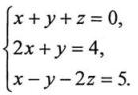 2.  Решить систему линейных уравнений методом Гаусса.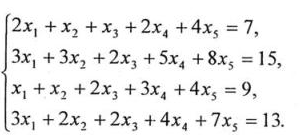 ВАРИАНТ  2.1. Решить систему линейных уравнений методом Гаусса, по формулам Крамера и матричным методом.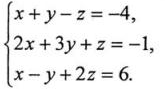 2.  Решить систему линейных уравнений методом Гаусса.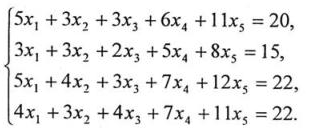 ВАРИАНТ  3.1. Решить систему линейных уравнений методом Гаусса, по формулам Крамера и матричным методом.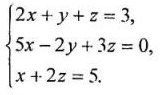 2.  Решить систему линейных уравнений методом Гаусса.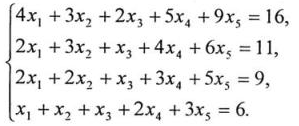 ВАРИАНТ  4.1. Решить систему линейных уравнений методом Гаусса, по формулам Крамера и матричным методом.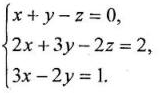 2.  Решить систему линейных уравнений методом Гаусса.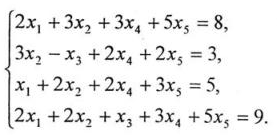 